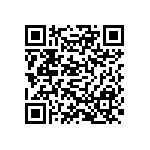 ФЕДЕРАЛЬНАЯ СЛУЖБА ПО НАДЗОРУ В СФЕРЕ СВЯЗИ,
ИНФОРМАЦИОННЫХ ТЕХНОЛОГИЙ И МАССОВЫХ
КОММУНИКАЦИЙВыпискаиз реестра лицензийв области связи по состоянию на Статус лицензии:Регистрационный номер лицензии:Дата предоставления лицензии:Полное и (в случае, если имеется) сокращенное наименование, в томчислефирменное наименование, и организационно-правовая формаюридического лица,адресегоместа нахождения,государственныйрегистрационныйномерзаписиосоздании юридического лица:Адреса мест осуществления лицензируемого вида деятельности:Лицензируемыйвиддеятельностисуказаниемвыполняемыхработ,оказываемых услуг, составляющих лицензируемый вид деятельности:Номеридатаприказа(распоряжения)лицензирующегоорганаопредоставлении лицензии:Срок действия лицензии:Лицензионные требования лицензии № 150122приведены в приложении, являющемся неотъемлемой частью выписки из реестра лицензий.Выписка носит информационный характер, после ее составления в реестрлицензий могли быть внесены изменения.действующая150122“06” декабря 2016 г.Общество с ограниченной ответственностью "БСКОМ" (ООО "БСКОМ"), ОГРН: 1112710000028, адрес местонахождения: 682071, Хабаровский край, Верхнебуреинский район, пос. Новый Ургал, ул. Киевская, д. 3, корп. АИдентификационный номер налогоплательщика:2710015566Территория оказания услуг связи указана в приложении.Услуги связи по предоставлению каналов связи№1-рчс от “12” января 2022 г.с “26” января 2017 г.до “26” января 2027 г.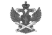 Документ подписан электронной подписью в системе электронного документооборота РоскомнадзораСВЕДЕНИЯ О СЕРТИФИКАТЕ ЭПСВЕДЕНИЯ О СЕРТИФИКАТЕ ЭПСертификатВладелецДействителен